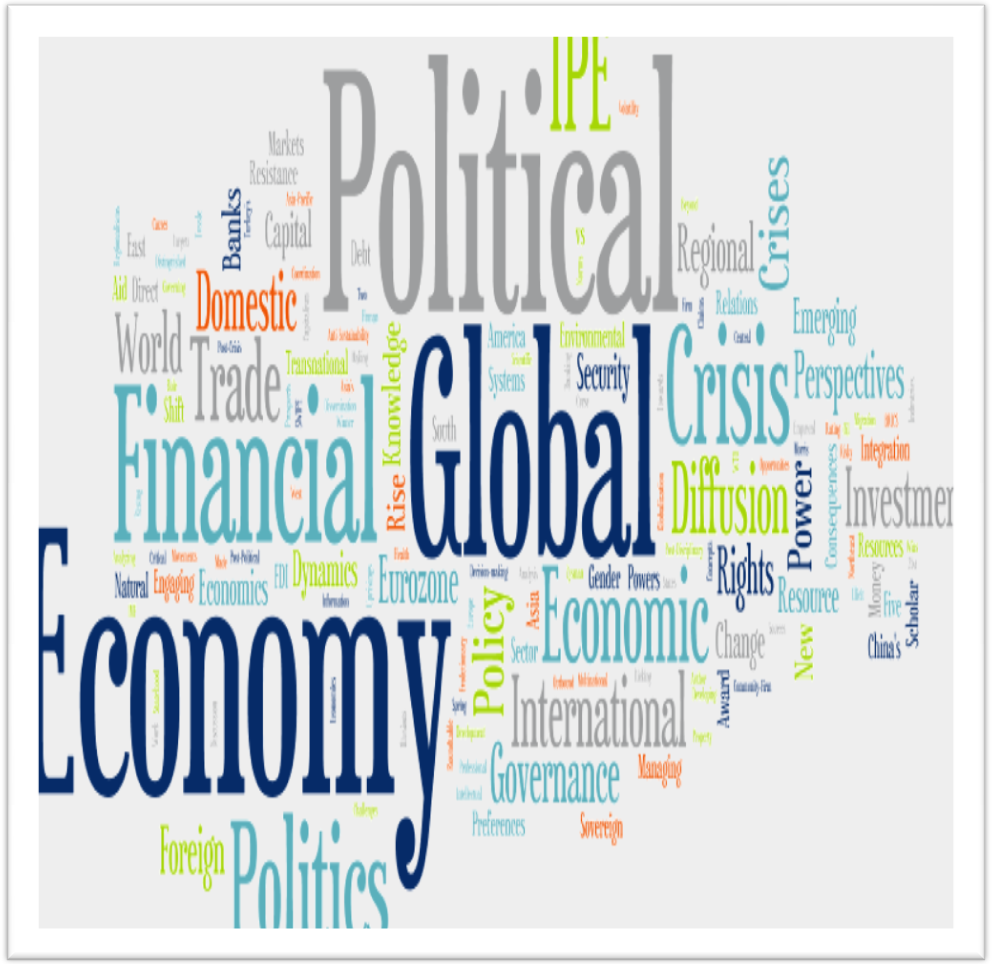 LISTA PITANJA IZ POLITIČKE EKONOMIJE Integrirani 	preddiplomski i diplomski studij Pravo ak. godina  2021./22. I.  ISPITNI KOLOKVIJ 1. Objasnite vezu između multidisciplinarnosti pravnog studija i dominacije pravničke profesije u      političkoj, upravnoj, gospodarskoj i drugim dimenzijama društvenog života! 2. Objasnite povezanost ekonomske dimenzije života i pravne nadgradnje, odnosno pravnu regulaciju       ekonomskih aktivnosti i odnosa među ljudima i povratni pozitivni utjecaj pravne regulacije na        ekonomske aktivnosti pojedinca i društva! 3. Objasnite dva najvažnija razloga zbog kojih je Politička ekonomija prvi ekonomski predmet na      pravnom studiju! 4. Objasnite spoznajne svrhe postojanja Političke ekonomije kao temeljnog i uvodnog ekonomskog      predmeta na pravnom studiju! 5. Objasnite porijeklo riječi „ekonomija“ i njezino izvorno značenje!   6. Objasnite nekoliko različitih značenja koje danas ima korištenje pojma «ekonomija»! 7. Objasnite porijeklo riječi „politička“ i značenje izraza „politička ekonomija“! 8. Definirajte «privredu» (gospodarstvo, ekonomiju) kao ukupnost ekonomskih resursa i odnosa            proizvodnje u određenom društvu i ukratko objasnite društvenu funkciju privrede! 9. Navedite i ukratko objasnite podjelu privrede prema proizvodnim djelatnostima odnosno      strukturiranje privrede (gospodarstva, ekonomije) prema proizvodnim sektorima i granama!10. Objasnite sličnosti i razlike između nacionalne privrede, regionalne privrede i svjetske privrede!11. Objasnite kategorizaciju suvremenih nacionalnih privreda prema njihovoj razini opremljenosti       visokom tehnologijom i visoko kvalificiranom radnom snagom te postignutim proizvodnim        rezultatima!12. Prema razlikama u dominantnom tipu vlasništva nad sredstvima za proizvodnju (privatno-društveno)          i pokretačkom mehanizmu funkcioniranja (privatna inicijativa-društveno planiranje) navedite dva       glavna modela organiziranja i djelovanja privreda! Navedite i ukratko objasnite treći i danas      dominatni tip modela kod kojeg se u različitim kombinacijama prepliću elementi prva dva modela!    13. Navedite jednu od dvije predložene definicije Političke ekonomije i objasnite što se podrazumijeva       pod izrazom  «način proizvodnje»! 14. Navedite jednu od dvije predložene definicije Političke ekonomije i objasnite što se podrazumijeva       pod izrazom  «odnosi proizvodnje»! 15. Objasnite svrhu ili društvenu zadaću postojanja Političke ekonomije kao fundamentalne ekonomske       discipline i jedne od posebno važnih društvenih znanosti!16. Objasnite društveni, povijesni i progresivni karakter Političke ekonomije!17. Objasnite zbog čega se tvrdi da je Politička ekonomija kompleksna ili interdisciplinarna znanost!       Postoje li i koje su ekonomske discipline koje se nalaze na granici između ekonomskih i drugih       prirodnih i društvenih znanosti?18. Objasnite razloge zbog kojih je Politička ekonomija istodobno pozitivistička i normativna znanost!  19. Objasnite razloge zbog kojeg nastaju i razvijaju se brojne ekonomske discipline, odnosno zbog čega       se izgrađuje sustav  brojnih ekonomskih disciplina (znanstvenih grana, znanosti)! Utječe li i kako       klasifikacija ekonomskih disciplina (znanosti) na predmet njihovog istraživanja?20. Objasnite ukratko odnose između Političke ekonomije i svih drugih ekonomskih disciplina                (posebnih, izvedenih, pomoćnih)! Koja je razlika između teorijskih ekonomskih disciplina (poput       Političke ekonomije) i primijenjenih ili poslovnih ekonomskih disciplina.21. Objasnite razloge i očekivanu svrhu zbog koje se od ekonomista često očekuje konkretno djelovanje       (intervenciju u realne ekonomske pojave, događaje i odnose), odnosno da njihova istraživanja        uključe i predviđanje  ekonomske budućnosti i projekcije budućeg ekonomskog života!22. Objasnite predmet istraživanja i karakteristike Ekonomske politike kao ekonomske discipline       (znanosti) i praktične djelatnosti nositelja ekonomske politike i političkog odlučivanja!23. Objasnite predmet istraživanja ekonomskih disciplina Ekonomske povijesti i Povijesti ekonomske       misli!24. Objasnite predmet istraživanja Ekonomske statistike i svrhu njezina postojanja!25. Objasnite predmet istraživanja Demografije i razloge zbog kojih su njezini rezultati istraživanja  od       velikog interesa za Političku ekonomiju premda demografija nije ekonomska disciplina!26. Ukratko objasnite ulogu i značaj ljudskih potreba u nastanku osnovnih ekonomskih problema s       kojima se ljudi neprestano suočavaju!27. Definirajte potrebu (potrebe), navedite osnovnu podjelu potreba i objasnite strukturu prirodnih i       povijesno nastalih čovjekovih potreba!28. Objasnite stalnost ljudskih potreba te posljedičnu neophodnost neprestanog bavljenja radom i       proizvodnim aktivnostima na individualnoj, grupnoj i društvenoj razini (povezanost s ekonomskim        razvojem)!29. Objasnite zbog čega se ljudsku prirodu nikada ne može i ne smije svesti samo na fiziološke      (materijalne, osnovne) prirodne potrebe! Objasnite zašto se može tvrditi da je oslobođenje čovjeka       od  materijalne nesigurnosti (bijede) samo posredan cilj? Koji je konačan cilj ekonomskog i       društvenog napretka?30. Objasnite zbog čega tvrdimo da su osnovne čovjekove potrebe (elementarne, primarne) suštinski       univerzalne! 31. Objasnite zbog čega tvrdimo da, iako suštinski univerzalne, opseg, intenzitet i struktura potreba       može varirati od jednog do drugog pojedinca i društva, od jednih do drugih prirodnih i društvenih       okolnosti! Pod djelovanjem kojih čimbenika može doći do ovih promjena? Kakav utjecaj ekonomski       i društveni razvoj imaju na širenje kruga potreba i obogaćivanje struktura potreba?32. Objasnite zašto i kako se potrebe prate, mjere i kvantitativno opisuju! 33. Definirajte a) dvije dimenzije djelovanja zakona oskudnosti, b) suštinu slobodnih i ekonomskih      dobara, te c) objasnite vezu između djelovanja zakona oskudnosti,  nastanka ekonomskih      problema i otežavanja njihovog rješavanja!34. Objasnite načine racionalizacije potrošnje ekonomskih dobara u svijetu oskudnosti i objasnite        zadaću ekonomske znanosti u cijelosti u pogledu ekonomiziranja oskudnim proizvodnim resursima          (inputima, čimbenicima proizvodnje)!35. Objasnite odnos između potreba i želja, zatim utjecaj ekspanzije želja na privredni razvoj te potrošnje       svake vrste. Objasnite negativne strane konzumerizma kao životnog stila i suvremenog potrošačkog       društva!36. Objasnite izraz „proizvodni potencijal društva“ i kako ovaj potencijal utječe na mogućnosti          individualne i društvene potrošnje radi zadovoljenja potreba i ispunjavanja potrošačkih želja!37. Definirajte ekonomski proces (proces materijalne reprodukcije društva), navedite od kojih se faza        sastoji i objasnite zbog čega kažemo da se faze ekonomskog procesa odvijaju etapno (uzastopno)         ali i istodobno (simultano) u stvarnosti!38. Objasnite zbog čega se ekonomski proces (proces materijalne reprodukcije društva promatran       zaokruženo) na razini ukupnog društvenog privređivanja mora odvijati kontinuirano!39. Objasnite zbog čega je proizvodnja ujedno i prva i najvažnija faza ekonomskog procesa, te       navedite politekonomsku i tehničku definiciju ove faze ekonomskog procesa!40. Definirajte inpute proizvodnje prema dvije kategorizacije, navedite njihovu osnovnu i proširenu       podjelu (izvornu i izvedenu) te objasnite poziciju novca i financijskog kapitala u odnosu na         osnovne kategorije inputa!  41. U okviru opće teorije proizvodnje objasnite suštinu kombiniranje činitelja (faktora, resursa, inputa)       proizvodnje!42. U kontekstu tvrdnje kako je materijalna proizvodnja  temelj individualne i društvene potrošnje       objasnite razliku i svrhu razlikovanja između proizvodnje sredstava za potrošnju i       proizvodnje sredstava za proizvodnju!43. Objasnite razliku između neproizvodne potrošnje i proizvodne potrošnje!44. Objasnite razliku između jednostavne i proširene materijalne reprodukcije društva!45. Objasnite robni karakter inputa (čimbenika) proizvodnje  i  proizvedenih outputa u okviru robne       materijalne proizvodnje za tržište!46. Objasnite zbog čega se argumentirano tvrdi kako rad u većini slučajeva (za radno sposobno       stanovništvo) još uvijek nije slobodna i kreativna čovjekova djelatnost već prisilna aktivnost i      “prirodna nužnost”!47. Definirajte rad i ukratko objasnite koji oblik čovjekovog rada prevladava u predindustrijskom       (agrarnom), a koji u industrijskom i posebno postindustrijskom (informacijskom) razdoblju       ekonomske povijesti i objasnite zašto!48. Objasnite robni karakter inputa rada, te kakav je utjecaj robnog karaktera rada na stvaranje       ekonomskog viška u procesima proizvodnje i pojavu eksploatacije čovjeka od strane drugog       čovjeka!49. Objasnite suštinske promjene razvijene kod inputa rada u postindustrijskom (informacijskom)       razdoblju ekonomske povijesti (u tehnološki najnaprednijim proizvodnjama) i kakve mogu biti       posljedice ove promjene u pogledu „oslobađanja rada“!50. Objasnite što je to međusobna podjela rada, zatim razliku između prirodne i društvene podjele rada,       te  pozitivne i negativne posljedice specijalizacije!51. Obrazložite što čini opću, posebnu, tehničku i pojedinačnu podjelu rada, te objasnite utjecaj       društvene podjele rada na usklađeno i učinkovito funkcioniranje privrede!52. Objasnite važnost čimbenika (faktora, inputa) rada za privredni razvoj neke zemlje iz aspekta       porasta brojnosti stanovništva (porast potreba ali i proizvodnih snaga)!53. Objasnite razloge zbog kojih pored brojnosti stanovništva na sadržaj i dinamiku privrednog       Razvoja uz druge čimbenike  najviše utječu obrazovanost i radne navike stanovništva!54. Objasnite pojmove „porast stanovništva“, „prostorni razmještaj“ i „radni kontingent“ i njihov utjecaj       na ekonomski razvoj! 55. Objasnite „vrijeme“ kao ekonomski, tj. proizvodni input (resurs, čimbenik)! 56. Objasnite koje se vrste bogatstava obuhvaćaju nazivom prirodni resursi ili «zemlja» i kako različiti       prirodni uvjeti utječu na rezultate privređivanja – nekad i danas!57. Objasnite odnos između prirodnog i proizvedenog bogatstva, te povezanost između prirodnog       bogatstva i proizvodne snage rada!58. Objasnite značenje izraza «ekološka kriza», oblike čovjekovih prijetnji prirodnom okolišu i        karakteristike ekoloških problema!59. Objasnite razliku između iscrpljivanja prirodnih resursa (oskudice resursa) i zagađivanja, odnosno       degradacije prirodnog okoliša!60. Objasnite što se sve ubraja u skupinu  sredstava za rad (kapital kao proizvodni input) i izraz       „tehnički progres“ i njegov temelj!61. Objasnite razliku između tehnike i tehnologije i ukratko objasnite etape tehnološkog razvoja       čovječanstva!62. Navedite i ukratko objasnite promjene  proizvodnom procesu koje smatramo tehničkim napretkom!63. Objasnite zbog čega se upotrebna vrijednost sredstava za rad (fizički kapital) s vremenom smanjuje       i objasnite izraz životni ciklus tehnologije! 64. Objasnite izraze tehnološki potencijal društva i transfer tehnologije te razloge zbog kojih       zaostajanje na području tehnologije ima negativni utjecaj na ukupni društveno-ekonomski razvoj       neke zajednice!65. Ukratko objasnite ulogu znanosti u povijesti čovječanstva i obilježja znanstveno-tehnološke       revolucije!66. Navedite čimbenike koji utječu na tehnološki potencijal svake zemlje i objasnite ukratko procese       koji se odvijaju pod nazivom svjetska tehnološka polarizacija (znanstveno-tehnološki jaz)! 67. Objasnite uvjetovanost političkog suvereniteta zemlje od ekonomske suverenosti i tehnološke      razvijenosti!68. Objasnite zašto tvrdimo da je tehnologija kao oblik primjene znanstvenih spoznaja danas        najznačajniji dinamički faktor razvoja!  69. Navedite i ukratko objasnite definiciju poduzetnika (R. Cantillon) i definiciju poduzetništva       (poduzetničke funkcije, J.B. Say)!70. Objasnite stajalište J.A. Schumpetera o poduzetniku kao glavnom pokretaču ekonomskog razvoja! 71. Objasnite stajališta suvremene teorije poduzetništva (izuzetna važnost poduzetništva)!72. Definirajte poduzetnički rizik i objasnite dvije najvažnije komponente tog rizika!73. Navedite i ukratko objasnite slijed poduzetničkog djelovanja (od ideje do…)!74. Objasnite pseudopoduzetnika te njegovu suprotnost kompetentnog poduzetnika!75. Navedite i kratko objasnite aktivnosti poduzetnika te do kojih inovacija dovodi nerutinsko i       inovativno djelovanje poduzetnika! Objasnite važnost inovativnog djelovanja za gospodarsku       aktivnost!76. Navedite i ukratko objasnite tri glavne osobine (sposobnosti, znanja, vještine) suvremenog uspješnog       poduzetnika!77. Objasnite temeljnu razliku i odnos između poduzetništva i upravljanja (menadžmenta) poslovnom       organizacijom!78. Navedite sadržaj funkcije upravljanja (managementa) i djelokrug odlučivanja menadžera       (menadžmenta)!79. Objasnite zbog čega se tvrdi kako „upravljanje nije rutinska, nekreativna i manje važna funkcija“ u       organizaciji!80. Navedite sve funkcije uz čiju pomoć menadžment upravlja organizacijom i objasnite funkcije       planiranje i  kadrovsko ekipiranje!81. Navedite sve funkcije uz čiju pomoć menadžment upravlja organizacijom i ukratko objasnite         funkcije  organiziranje,  vođenje i kontroliranje!82. U okviru funkcije kontroliranja objasnite troškovni aspekt poslovanja kao posebno važan segment       analize te ukratko objasnite strukturu ukupnih troškova poduzeća!83. Navedite sve poželjne osobine i znanja menadžera i objasnite poznavanje tehnoloških postupaka i       uspješnost komuniciranja sa zaposlenicima!84. Navedite sve poželjne osobine i znanja menadžera i objasnite sposobnost uočavanja problema i       sposobnost pronalaženja rješenja za uočene probleme!85. Definirajte pojam poduzeće (firma, tvrtka) i objasnite svrhu (razloge) nastanka poduzeća!86. Navedite i ukratko objasnite faze razvoja poduzeća kroz povijest!87. Objasnite uvjete zbog kojih tvrdimo da poduzeća djeluju u složenim okolnostima i objasnite što        podrazumijevamo pod izrazom  „relativna samostalnost poduzeća“!88. Navedite i ukratko objasnite podjelu poduzeća prema sadržaju aktivnosti, prema tržišnoj          orijentaciji, prema broju zaposlenih, prema prostornom smještaju i prema vlasništvu!89. Objasnite dvojnost funkcije djelovanja poduzeća i potrebu kumulativnog udovoljavanja navedenim       zadaćama!90. Objasnite čemu služi funkcionalna organizacija poduzeća i navedite moguće  specijalizirane             sektore unutar suvremenog poduzeća!91. Odaberite i objasnite poslove i zadatke koji se odvijaju u dva specijalizirana sektora poduzeća!92.  Navedite pojedince i skupine koje djeluju unutar i izvan poduzeća i objasnite odnos poduzeća i             interesnih skupina unutar i izvan poduzeća!93. Definirajte ekonomsku globalizaciju i objasnite poziciju suvremenog poduzeća u procesima       karakterističnima za ovu dimenzije globalizacije!94. Navedite uvjete koje poduzeća moraju ispuniti kako bi se smatrala tržišno uspješnima i objasnite           što je „prihod” poduzeća, gdje se i kako stvara prihod i pod kojim okolnostima se prihod povećava             ili   smanjuje!95. Definirajte i objasnite izraze „ukupni trošak“, „trošak proizvodnje”, „trošak poslovanja” i          „prosječan (jedinični) trošak”!  96. Definirajte „profit” ili „dobit” te objasnite značenje izraza „maksimiziranje profita”i       „minimiziranje troškova” ! 97. Objasnite suštinu „ekonomije razmjera” ili „ekonomije velikih serija” (ušteda u proizvodnim        troškovima)! 98. Objasnite razliku između individualnih i društvenih troškova poduzeća!99. Objasnite „oportunitetni trošak” u proizvodnoj i neproizvodnoj sferi života!100. Navedite i ukratko objasnite načela dobrog privređivanja kojih se poduzeća trebaju pridržavati         kako bi uspješno maksimiralo dobit ili profit!